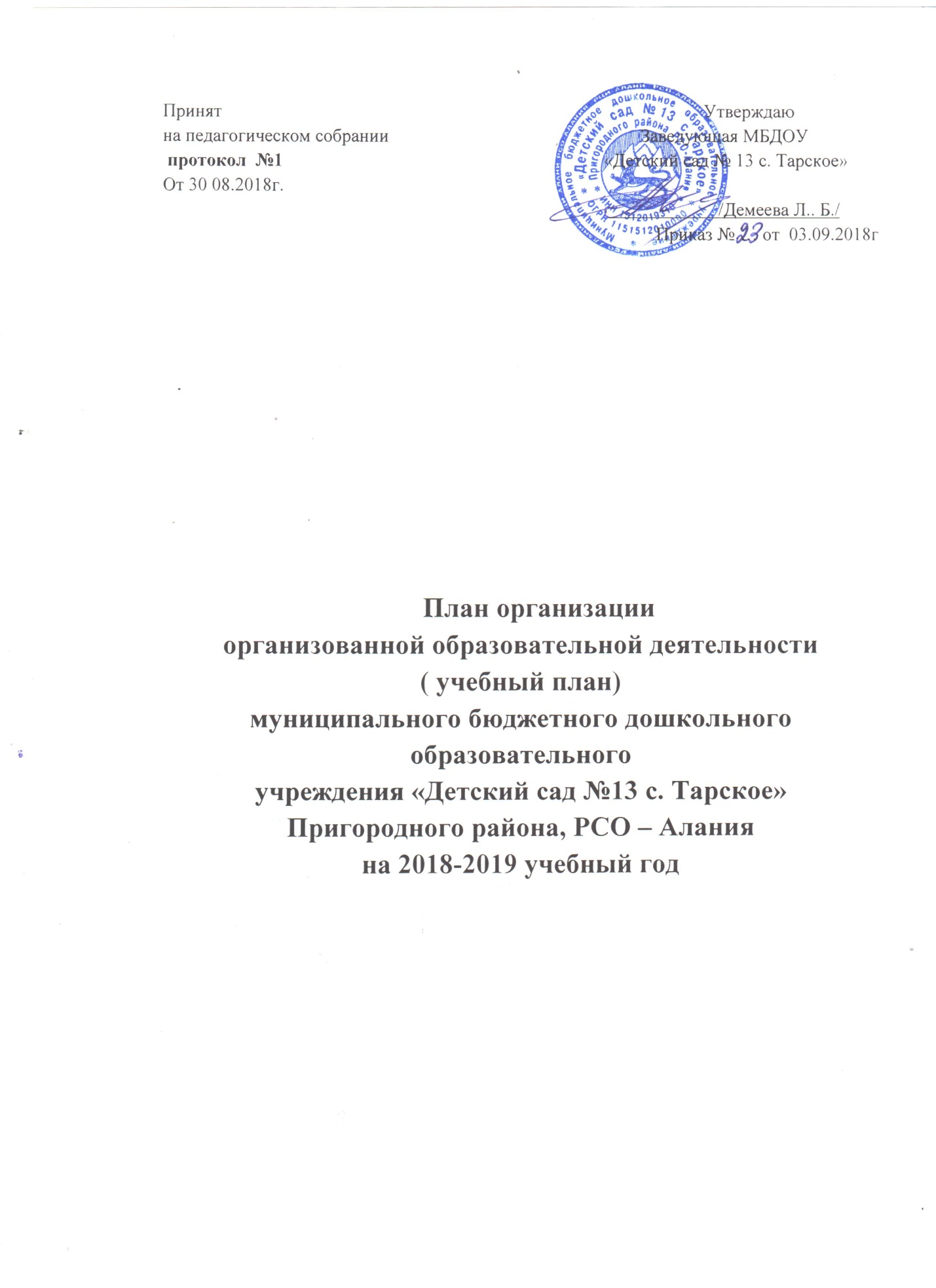    Пояснительная запискаОснованием для планирования и осуществления образовательного процесса в  МБДОУ «Детский сад №13 с.Тарское  служат следующие нормативные документы:	Федеральный закон от 29.12.2012г. №273- ФЗ «Об образовании в Российской  Федерации»Постановление об утверждении СанПиН 2.4.1.3049-13 «Санитарно-эпидемиологические требования к устройству, содержанию и организации режима работы дошкольных образовательных организаций» зарегистрированном в Минюсте России от 29 мая 2013г. №28564.Приказ №1155 от 17.10.2013г. «Об утверждении федерального государственного образовательного стандарта дошкольного образования»Приказ от 30.08.2013г. №1014 «Об утверждении Порядка организации и осуществления образовательной  деятельности  по основным  образовательным программам-программам дошкольного образования».Устав.	Целостность педагогического процесса обеспечивается путем внедрения Основной образовательной программы дошкольного образования муниципального бюджетного дошкольного образовательного учреждения «Детский сад №13 с. Тарское». Ведущие цели данной программы – создание благоприятных условий для полноценного проживания ребенком дошкольного детства, формирование основ базовой культуры личности, всестороннее развитие психических и физических качеств в соответствии с возрастными и индивидуальными  особенностями, подготовка к жизни в современном обществе, формирование предпосылок к учебной деятельности, обеспечение безопасности жизнедеятельности дошкольника.           Дошкольное учреждение работает в режиме пятидневной рабочей недели. В дошкольном учреждении функционирует 2 группы.           Образовательная деятельность осуществляется через все виды детской деятельности и различные формы организации детей:        - игровая деятельность ( включая сюжетно-ролевую игру как ведущую деятельность детей дошкольного возраста, а также игру с правилами и другие виды игры);         - коммуникативная (общение и взаимодействие со взрослыми и сверстниками);         - познавательно - исследовательская (исследования объектов окружающего мираи экспериментирования с ними; восприятие художественной литературы и фольклора);                                                  -самообслуживание и элементарный бытовой труд ( в помещении и на улице);         - конструирование из разного материала, включая конструкторы, модули, бумагу, -природный и иной материал; -изобразительная (рисования ,лепки, аппликации); -музыкальная (восприятие и понимание смысла музыкальных  произведений, пение, -музыкально-ритмические движения, игры на детских музыкальных инструментах);                               - двигательная  ( овладение основными движениями) активность ребенка;- индивидуальную работу;- совместную деятельность педагога и ребенка в ходе режимных моментов и в непосредственно образовательной деятельности;- самостоятельную деятельность детей;-организацию предметно - развивающей среды; - во взаимодействии с семьями детей по реализации основной образовательной  программы дошкольного образования.План имеет две части:- Обязательная часть.  Основанием является реализация Основной образовательной программы  дошкольного образования Муниципального бюджетного дошкольного образовательного учреждения «Детский сад №13 с. Тарское». Основная часть программы обеспечивает достижение воспитанниками готовности к школе, а именно необходимый и достаточный уровень развития  ребенка для успешного освоения им основных общеобразовательных программ начального  общего образования. Объем обязательной части составляет  до 60% времени, необходимого для реализации Программы;- Часть, формируемая участниками образования ( региональный компонент). Объем вариативной части составляет до 40% времени  общего объема Программы.    В план организации ОД включены пять образовательных областей, обеспечивающие познавательное, речевое, социально-коммуникативное, художественно-эстетическое и физическое развитие детей.    Каждой образовательной области соответствуют определенные направления деятельности;    -познавательное развитие  -  «Формирование элементарных математических представлений», «Развитие познавательно – исследовательской деятельности», «Ознакомление с предметным окружением», «Ознакомление с социальным миром», «Ознакомление с миром природы»;- речевое развитие- «Развитие речи», «Художественная литература»;- социально - коммуникативное развитие – « Социализация, развитие общения, нравственное воспитание», «Ребенок в семье и сообществе», «Самообслуживание, самостоятельность, трудовое воспитание», «Формирование основ безопасности»;- художественно – эстетическое направление – «Приобщение к искусству», «Изобразительная деятельность», «Конструктивно- модельная деятельность», «Музыкальная деятельность»;     - физическое развитие – «Формирование начальных представлений о здоровом образе жизни», «Физическая культура».   	Каждой образовательной области соответствуют различные виды  образовательной  деятельности, название и содержание которых определяются Основной образовательной программой дошкольного образования  муниципального бюджетного дошкольного  образовательного  учреждения «Детский сад №13 с. Тарское». Решение программных  образовательных задач предусматривается не только в рамках образовательной деятельности , но и ходе режимных моментов – как в совместной деятельности  взрослого и детей, так и в самостоятельной деятельности дошкольников.                                                                                                                                                                Содержание педагогической работы по освоению детьми образовательных областей  “Физическое развитие”, “ Познавательное развитие”, “ Социально – коммуникативное развитие”, “ Художественно – эстетическое развитие” входят в расписание  непрерывной  образовательной деятельности. Они реализуются как в обязательной части и части, формируемой участниками образовательного процесса, так и во всех видах  деятельности и отражены в календарном планировании.1.Структура образовательного процесса в МБДОУ «Детский сад №13 с. Тарское»     1.1. Утренний блок:  ( с 7.00 до 9.00)         - индивидуальная работа с детьми;         -организация самостоятельной деятельности детей;        - совместная деятельность педагога и детей  в ходе режимных моментов;        - игровая деятельность детей;        - утренняя гимнастика;        -взаимодействие  с родителями;     1.2. Блок организованной  образовательной деятельности:  (примерно с 9.00 до  	11.00)     1.3. Вечерний блок с 15.00 до 19.00- индивидуальная работа с детьми;- организация самостоятельной деятельности;- совместная деятельность педагога и детей в ходе режимных моментов;-занятия по интересам;-игровая деятельность;- прогулка;- взаимодействие  с родителями.2. Структура учебного года.		1.    Организованная образовательная деятельность проводится в период с 01 сентября                                  по 29 мая (с 1-го сентября по 15 сентября  адаптационный);2.   Каникулы ( проводится организованная образовательная деятельность эстетического и изобразительного цикла)      - с 12 января по 16 января – зимние каникулы;      - с 01 июнь по 31 августа – летние каникулы.3. Максимально допустимый объем недельной  образовательной  нагрузки организованной образовательной деятельности.В середине образовательной деятельности статистического характера проводится     физминутка.С целью облегчения оптимальной образовательной нагрузки 2 раза в год ( январь, июнь- август) организуются каникулы, во время которых планируются  мероприятия развлекательного и оздоровительного цикла.4. Перечень основных видов  организованной  образовательной деятельности.4.1. Обязательная часть.Реализуемая программа - Основная образовательная программа дошкольного образования муниципального бюджетного дошкольного образовательного учреждения «Детский сад №13 с. Тарское»4.2. Часть,  формируемая участниками образовательного процесса.	Дополнительное образование  (кружковая работа). План образовательной деятельности МБДОУ «Детский сад №13 с. Тарское»                                                                      7Возрастные группыОбъем недельной нагрузкиПродолжительностьМладшая группа2 часа 45 мин15 минутСтаршая группа6 часов 15 мин.25 минутОбразовательные областиОрганизованная образовательная деятельностьКоличество в неделюКоличество в неделюОбразовательные областиОрганизованная образовательная деятельностьМладшая СтаршаяФизическое развитиеФизическая культура ( в помещении); - Физическая культура ( на прогулке)321Познавательное развитие«Формирование элементарных математических представлений», «Развитие познавательно-исследовательской деятельности», «Ознакомление с предметным и социальным окружением», «Ознакомление с миром природы»10,50,511	0,5	0,5Художественно- эстетическое развитие«Изобразительная деятельность», «Конструктивно-модельная деятельность» «Музыкальная деятельность»1,750,252	0,75	0,25	2Речевое развитиеРечевое развитие1	1Социально- коммуникативное развитиеОсуществляется в процессе организации всех видов деятельности: игровой, коммуникативной, музыкально- художественной.Осуществляется в процессе организации всех видов деятельности: игровой, коммуникативной, музыкально- художественной.Осуществляется в процессе организации всех видов деятельности: игровой, коммуникативной, музыкально- художественной.Речевое развитиеОсетинский язык33Познавательное развитиеЭкологическое развитие0,25Познавательное развитиеЗнакомство дошкольников с культурой Осетии0,25Итого1213НаправленияНазвание кружкаКоличество в неделю в различных возрастных группахКоличество в неделю в различных возрастных группахНаправленияНазвание кружкаМладшая СтаршаяПознавательно-речевое развитиеСоциально – коммуникативное развитие                          ( безопасность)№п/пI  Обязательная частьМладшая группаМладшая группа№п/пI  Обязательная часть3-4л.3-4л.№п/пI  Обязательная частьК–во в неделюПродолжи-  тельность(минут)1.Физическая культура  (в помещении)            3452.«Формирование элемен- тарных математических представлений»,  «Ознакомление с предмет-ным и социальным окружением», «Ознакомление с миром природы»10,50,51510103.«Изобразительная деятельность», «Конструктивно – модельная деятельность», «Музыкальная деятельность»1,750,252355304.Речевое развитие115Итого:Итого:102ч.45 мин№п/пI Обязательная частьСтаршая группаСтаршая группа№п/пI Обязательная часть4-5 л.4-5 л.№п/пI Обязательная частьК-во в неделюПродолжи-   тельность(минут)1.- Физическая культура (в помещении)- Физическая культура (на прогулке)2140-5020-252.«Формирование элементарных математических представлений», «Развитие познавательно- исследовательской деятельности», «Ознакомление с предметным и социальным окружением», «Ознакомление с миром природы»110,50,520-2520-2510-12,510-12,53.«Изобразительная деятельность», «Конструктивно-модельная  деятельность»,           «Музыкальная деятельность»2,750,25255-655-1040-504.Речевое развитие240-50Итого:Итого:134ч.20мин